МУНИЦИПАЛЬНОЕ БЮДЖЕТНОЕ ДОШКОЛЬНОЕ ОБРАЗОВАТЕЛЬНОЕ УЧРЕЖДЕНИЕДЕТСКИЙ САД №74 «ФИЛИППОК»ДОПОЛНИТЕЛЬНАЯ ОБЩЕОБРАЗОВАТЕЛЬНАЯ (ОБЩЕРАЗВИВАЮЩАЯ) ПРОГРАММАхудожественной направленности «Умные пальчики»                                                            Возраст обучающихся: 2-3 годаСрок реализации: 1 годКоличество часов в год: 36Автор - составитель программы:Котельник Надежда Ивановна, педагог дополнительного образованияСургут, 2023Паспорт дополнительной общеобразовательной (общеразвивающей) программы «Умные пальчики»1. Целевой раздел 1.1. Пояснительная записка Дополнительная общеобразовательная программа «Умные пальчики» (далее ДОП), разработана для детей в возрасте от 2 до 3 лет, направлена на общее развитие.  Главная задача ДОП «Умные пальчики», развитие и укрепление мелкой моторики рук у детей раннего возраста в играх, в пальчиковых гимнастиках, упражнениях, на активизацию речи.	1.2. Основание для разработки программыОснованием для разработки программы являются:1.Федеральный закон «Об образовании в Российской Федерации» от 29 декабря 2012г. № 273 – ФЗ;2.Приказ Министерства просвещения Российской Федерации от 27.07.2022 № 629 «Об утверждении Порядка организации и осуществления образовательной деятельности по дополнительным общеобразовательным программам»;3.Распоряжение Правительства Российской Федерации от 31.03.2022 № 678-р «Концепция развития дополнительного образования детей до 2030 года»; 4.Письмо Минобрнауки России от 18.11.2015 №09-3242 «О направлении информации»;5.Постановление Главного государственного санитарного врача Российской Федерации от 28.01.2021 №2 «Об утверждении санитарных правил и норм СанПиН 1.2.3685-21» «Гигиенические нормативы и требования к обеспечению безопасности и (или) безвредности для человека факторов среды обитания» (с изменениями на 30.12.2022);6.Устав и локальные нормативные, распорядительные акты образовательной организации.Дополнительная общеразвивающая программа разработана с учетом интересов и запросов родителей в учреждении. 	1.3. Актуальность программыСогласно данным психологов у детей раннего дошкольного возраста слабо развиты мелкие мышцы руки, несовершенно координация движений не законченно окостенение запястий и фаланг пальцев. У большинства детей пальцы малоподвижны, движение их отличаются неточностью или согласованностью. Многие малыши держат ложку в кулаке, с трудом берут кисточку, карандаш, иногда не могут расстегнуть и застегнуть пуговицы, зашнуровать ботинки.  Учитывая важность проблемы, необходимо систематически проводить углубленную работу по развитию мелкой моторики рук детей раннего возраста. 	Практическая значимость: Обучение детей проводится с двухлетнего возраста;Подобран материал дидактических игр и упражнений по развитию мелкой моторики в соответствии с комплексно-тематическим планированием;Занятия по данной программе проводится в игровой форме. Во время игр максимально реализуется ситуация успеха, следовательно, работа происходит естественно, не возникает психического напряжения.	1.4. Цели и задачи реализации программыЦель: Развитие и укрепление мелкой моторики рук у детей среднего дошкольного возраста в играх, упражнениях и разных видах продуктивной деятельности	Задачи: Образовательные:- Формировать произвольные координированные движения пальцев рук, гибкость рук, ритмичность, развивать осязательное восприятие;- Учить запоминать небольшие стихотворные тексты, чётко проговаривать слова в соответствии с движениями пальцев рук.Развивающие: - Развивать мелкую моторику пальцев, кистей рук;- Совершенствовать движения рук;- Развивать познавательные психические процессы: произвольное внимание, логическое мышление, зрительное и слуховое восприятие, память;Воспитательные: - Воспитывать в детях аккуратность, усидчивость;- Воспитывать внимательность к выполнению заданий;- Воспитывать нравственные качества по отношению к окружающим (доброжелательность, чувство товарищество и т.д.);- Воспитывать и развивать художественный вкус.1.5. Принципы построения программыПрограмма строится на следующих принципах: - научной обоснованности и практической применимости;- развивающий характер обучения, основанный на детской активности;- интеграция образовательных областей в соответствии с возрастными возможностями и особенностями воспитанников;- комплексно-тематическое построение образовательного процесса;- единство воспитательных, развивающих и обучающих целей и задач процесса обучения образования детей дошкольного возраста, в ходе реализации которых формируются такие знания, умения и навыки, которые имеют непосредственное отношение к развитию дошкольника.Объем программы: 4 занятия в месяц, 1 занятие в неделю, продолжительность 10 минут.Срок освоения программы: 36 занятий.Уровень освоения программы: стартовый.1.6. Отличительные особенности программыДополнительная общеобразовательная программа «Умные пальчики» направлена на развитие и укрепление мелкой моторики рук у детей 2 – 3 лет. Для развития моторики рук используются следующие приемы, игры и упражнения: Массаж кистей рук;Пальчиковая гимнастика и пальчиковые игры с заучиванием рифмованного текста.Выполнение движений с мелкими предметами (мозаика, конструктор, крупы, мелкие игрушки, счетные палочки, пуговицы, бусины);Рисование (пальчиками, ладошками на песке, на крупе; штриховка, закрашивание, лабиринты);В работе используются различные по фактуре материалы (бумага, картон, нитки, фасоль, крупы, пуговицы, песок и др.).1.7. Планируемые результатыВ результате освоения ДОП «Умные пальчики» у детей выявятся улучшения показателей мелкой моторики пальцев рук, умение соотносить движения пальцев рук в соответствии с текстом небольшого рифмованного текста, умение различать цвета и соотносить их с предметами. 	К концу учебного года по дополнительной программе «Умные пальчики» дети должны знать:-  воспроизводить кистевые и пальчиковые движения вслед за воспитателем;- манипулировать мелкими предметами;- развивается речь: ребенок использует речь как средство общения, связно объясняет свои действия, запоминает и произносит стихи, потешки и т.д.;- владеть приёмами работы с карандашом, фломастером, бумагой.	Знания, умения и навыки, полученные на занятиях развития мелкой моторики, отслеживаются педагогом с целью выявления качества усвоенных детьми знаний, умений и навыков в рамках программы обучения.	Выделяются следующие виды контроля:текущий - осуществляется на каждом занятии;				промежуточный - осуществляется по результатам первого полугодия через мониторинговое исследование;итоговый - осуществляется по результатам года через мониторинговое исследование.2. Содержательный разделАдресат программы- программа предусматривает занятия с детьми раннего возраста от 2 до 3 лет  Возрастные особенности детей: В начале учебного года в группу приходят дети, большинство которых не владеет тонкими движениями рук, у них наблюдается мышечная напряженность, нарушение мелкой моторики. Этих детей отличает общая скованность и медлительность в выполнении даже простых упражнений, направленных на развитие моторики рук, у большинства детей не развита речь. Многие дети не владеют навыками самообслуживания. Все эти навыки и умения формируются у ребенка чаще всего посредством развития мелкой моторики пальцев рук.Направленность кружковой работы: 	В разделе «Пальчиковая гимнастика» дети знакомятся с различными пальчиковыми играми, которые сочетают в себе музыкальное сопровождение, сопровождение художественным словом, гимнастику с предметами. В ходе пальчиковых игр дети, повторяя движения взрослых, активизируют моторику рук. Тем самым вырабатывается ловкость, умение управлять своими движениями, концентрировать внимание на одном виде деятельности. 	В разделе «Работа с сыпучими материалами» дети знакомятся с комплексами упражнений, которые дают пальцам полноценный отдых, развивают их ловкость, подвижность, а веселые стишки помогают детям снять напряжение. Повторение этих упражнений способствует развитию внимания, мышления, тактильной памяти, оказывает благоприятное влияние на речь ребенка. Кисти рук становятся более подвижными и гибкими, что помогает будущим школьникам успешно овладеть навыками письма. Срок освоения программы: программа рассчитана на 9 месяцев обучения.Уровень освоения программы: стартовый.Условия реализации программы: Образовательная программа предусматривает свободный набор детей на платной основе в возрасте 2-3 лет с заключением договора от родителей (законных представителей) на оказание дополнительной образовательной услуги. Количество детей в группе 4-5 человека.2.1. Учебный планЧисленный состав объединения определяется в соответствии с психолого – педагогической целесообразностью вида деятельности; расписание занятий составлено с учетом интересов и возможностей детей в режиме дня в вечернее время; продолжительность занятий устанавливается исходя из образовательных задач, психофизической целесообразности, санитарно-гигиенических норм.Особенность организации детей определены направленностью, функциями дополнительной общеобразовательной программы. Занятия проводятся в групповой комнате. Формы работы разнообразны и меняются в зависимости от поставленных задач. Количество детей в группе 5-9 человек.   В учебном плане соблюдены нормативы максимально допустимого объема по реализации дополнительных образовательных программ: для детей от 2 до 3 лет - не более 10 минут. Занятия в программе комплексные, интегрированные, не дублируют ни одно из занятий основной образовательной программы дошкольного образования.  На занятиях предполагается система саморазвития творческих способностей каждого ребенка для дальнейшей самореализации в выбранной области. Дополнительная общеобразовательная программа предполагает использование иллюстративного, демонстрационного материала; использование методических пособий, дидактических игр, инсценировок. Дополнительная общеобразовательная программа предполагает систематическую работу кружка, проводимого 1 раз в неделю. 2.2. Содержание учебного планаСентябрь1.Разминка (самомассаж с массажными мячиками, упражнение с мятой бумагой). Заучивание текста пальчиковой гимнастики «Мы капусту рубим».Работа с крупой (перекладывание)2.Разминка (самомассаж с массажными мячиками, упражнение с мятой бумагой).Повторение текста пальчиковой гимнастики «Мы капусту рубим».Выкладывание бусин по контуруД/и «Собери картинку».3.Разминка (самомассаж с шишками, упражнение с мятой бумагой).Пальчиковая гимнастика «Мы капусту рубим». Рисование на манной крупе «Дерево».4.Разминка (самомассаж с шишками, упражнение с мятой бумагой).Пальчиковая гимнастика «Мы капусту рубим». Работа с крупой (сортировка)Графические задания «Штриховка».Октябрь5.Разминка (самомассаж с массажными мячиками). Заучивание текста пальчиковой гимнастики «Вышли пальчики гулять».Д/и с пуговицами, замками, липучками «Попробуй, застегни».6.Разминка (самомассаж с массажными мячиками, упражнение с мятой бумагой).Повторение текста пальчиковой гимнастики «Вышли пальчики гулять».Работа с крупой (перекладывание).7.Разминка (самомассаж с шишками, упражнение «Чудесный мешочек»). Пальчиковая гимнастика «Вышли пальчики гулять».Выкладывание бусин по контуру.8. Разминка (самомассаж с шишками, упражнение с мятой бумагой). Пальчиковая гимнастика «Вышли пальчики гулять».Работа с крупой (сортировка)Д/и со счетными палочками «Выложи по схеме».9. Разминка (самомассаж с крышками). Заучивание текста пальчиковой гимнастики «Вышли мыши».Выкладывание бусин по контуру с помощью пинцета.Ноябрь10. Разминка (самомассаж с массажными мячиками, упражнение с мятой бумагой).Повторение текста пальчиковой гимнастики «Вышли мыши».Работа с крупой (перекладывание с помощью пинцета).Д/и «Собери по схеме».11.Разминка (самомассаж с крышками, упражнение). Пальчиковая гимнастика «Вышли мыши».Д/и с пуговицами «Подбери по цвету»12.Разминка (самомассаж с массажными мячиками, упражнение с мятой бумагой).Пальчиковая гимнастика «Вышли мыши»Работа с крупой (сортировка с помощью пинцета).13.Разминка (самомассаж с шишками, упражнение с мятой бумагой).Заучивание текста пальчиковой гимнастики «Туки, туки, туки, том» Работа с крупой (пересыпание).Декабрь14. Разминка (самомассаж с массажными мячиками, упражнение с мятой бумагой,)Повторение текста пальчиковой гимнастики «Туки, туки, туки, том».Выкладывание по контуру с помощью нитки.15. Разминка (самомассаж с крышками).Пальчиковая гимнастика «Туки, туки, туки , том»Выкладывание бусин по контуру с помощью пинцета.16.Разминка (самомассаж с крышками, упражнение с мятой бумагой).Пальчиковая гимнастика «Туки, туки, туки , том»Рисование на песке «Елочка».17. Разминка (самомассаж с массажными мячиками).Пальчиковая гимнастика (по желанию детей).Д/и со шнурками «Длинный и короткий».Январь18.Разминка (самомассаж без предметов). Заучивание текста пальчиковой гимнастики «Две больших сосны».Выкладывание по контуру с помощью нитки.Д/и с прищепками «Чего не хватает?»19.Разминка (самомассаж без предметов).Повторение текста пальчиковой гимнастики «Две больших сосны».Работа с крупой (перекладывание)Д/и «Приключения шнурочков».20.Разминка (самомассаж с крышками, упражнение с мятой бумагой).Пальчиковая гимнастика «Две больших сосны».Работа с застежками, замками, липучками).21.Разминка (самомассаж с массажными мячиками, упражнение с мятой бумагой).Пальчиковая гимнастика «Две больших сосны».Работа с крупой «Найди игрушку в фасоли».Февраль22.Разминка (самомассаж с крышками, упражнение с мятой бумагой).Заучивание текста пальчиковой гимнастики «Котя, котенька,коток».Д/и «Собери картинку».Работа с крупой (сортировка).23.Разминка (самомассаж без предметов).Повторение текста пальчиковой гимнастики «Котя, котенька,коток».Д/и с фаслью «Найди игрушку и назови».24.Разминка (самомассаж без предметов). Пальчиковая гимнастика «Котя, котенька,коток».Выкладывание по контуру с помощью ниток.25. Разминка (самомассаж без предметов, упражнение с мятой бумагой). Пальчиковая гимнастика «Котя, котенька,коток».Работа с крупой (сортировка)Д/и со шнурками «Замоталки».Март26. Разминка (самомассаж с шишками).Заучивание текста пальчиковой гимнастики «Водичка-Водичка».Упражнение «Чудесный мешочек».Выкладывание бусин по контуру с помощью пинцета.27.Разминка (пальчиковая гимнастика, самомассаж с крышками, упражнение с мятой бумагой).Повторение текста пальчиковой гимнастики «Водичка-Водичка». Работа с крупой (пересыпание).Обводка трафарета.28. Разминка (самомассаж без предметов, упражнение с мятой бумагой).Пальчиковая гимнастика «Водичка-Водичка». Выкладывание по контуру с помощью нитки.29. Разминка (самомассаж с шишками).Пальчиковая гимнастика «Водичка-Водичка». Работа с крупой «Найди игрушку в фасоли».Апрель30. Разминка (пальчиковая гимнастика, самомассаж с крышками, упражнение с мятой бумагой).Заучивание текста пальчиковой гимнастики «Белые гуси».Выкладывание бусин по контуру с помощью пинцета.31. Разминка (самомассаж с крышками).Повторение текста пальчиковой гимнастики «Белые гуси».Д/и «Собери по схеме».32. Разминка (самомассаж с шишками).Пальчиковая гимнастика «Белые гуси».Д/и со шнурками «Длинный и короткий».33. Разминка (самомассаж без предметов, упражнение с мятой бумагой).Пальчиковая гимнастика «Белые гуси».Работа с крупой «Найди игрушку в фасоли».Май34. Разминка (самомассаж с мячиками).Заучивание текста пальчиковой гимнастики «Солнышко-ведрышко».Д/упражнение «Собери фрукты по цвету» с использованием пинцетов.35. Разминка (самомассаж с крышками).Пальчиковой гимнастики «Солнышко-ведрышко».Выкладывание по контуру с помощью ниток.Д/упражнение «Шнуровки, застежки».36. Разминка (самомассаж без предметов, упражнение с мятой бумагой).Пальчиковая гимнастика «Солнышко-ведрышко».Выкладывание бусин по контуру.2.3. Календарный учебный график2.4. Формы работы с родителями	Работа с родителями:Установить партнёрские отношения с семьёй каждого воспитанника;Объединить усилия для развития у детей художественного творчества и конструктивных способностей;Создать атмосферу взаимопонимания, общности интересов, эмоциональной взаимной поддержки;Активизировать и обогащать воспитательные умения родителей;Поддерживать их уверенность в собственных педагогических возможностях.	Принципы взаимодействия педагога дополнительного образования «Умелые ручки» с родителями:Доброжелательный стиль общения педагога с родителями.Индивидуальный подход.Сотрудничество, а не настойчивость.Серьёзная подготовка.        	Формы подведения итогов реализации программы:Совместные часы работы детей и родителей;«День открытых дверей»;Семинары – практикумы;Выставки.2.5. Оценочные материалыМетоды, используемые при проведении занятий:Для успешной реализации данной программы используются современные методы и приёмы занятий, которые помогают сформировать у детей устойчивый интерес к данному виду деятельности:        Методы, в основе которых лежит способ организации занятия:- словесный (рассказ, объяснение, т.д.);- наглядный (показ видео и мультимедийных материалов, иллюстраций, просмотр фотографий);- практический (дидактические, подвижные игры, пальчиковая гимнастика, массаж).Методы, в основе которых лежит уровень деятельности детей:- объяснительно-иллюстративный – дети воспринимают и усваивают готовую информацию;- репродуктивный – дети воспроизводят полученные знания и освоенные способы деятельности;- исследовательский – самостоятельная работа детей.Диагностика проводится в сентябре и апреле в каждый год обучения, данные оформляются в таблицу.Оптимальный уровень: от 2,5 до 3 балловДостаточный уровень: от 1,5 до 2,4 баллаНизкий уровень: от 0 до 1,4 балл3. Организационный раздел3.1. Материально-техническое обеспечение программыЗанятия проводятся в групповом помещении, соответствующем требованиям техники безопасности, пожарной безопасности, санитарным нормам. Групповое помещение имеет хорошее освещение и возможность проветриваться.Список используемой литературыБезруких М.М. Тренируем пальчики. – М.: ООО “Дрофа”, 2000. Белая А.Е. Пальчиковые игры. - М.: “Астрель”, 2001. Климанова Л.Ф. Уроки веселого карандаша. – Тула: “Родничок”, 2001. Крупенская Н.Б. Линии. Фигуры. Точки. //прописи. “РОСМЭН - ПРЕСС”, 2004. Нагибина Н.И. Природные дары для поделок и игры. – Ярославль: “Академия развития”, 2008. 190 с. Узорова О.В. Пальчиковая гимнастика. – М.: “Астрель”, 2006. Цвынтарный В.В. Играем пальчиками и развиваем речь. – Санкт – Петербург: 2005.40 с. Подумай, нарисуй и раскрась. // Альбом. “Радуга”, 2007.   Нищева, Н.В. Блокнот логопеда. Секреты развития мелкой моторики. – СПб.: ООО «ИЗДАТЕЛЬСТВО «ДЕТСТВО – ПРЕСС», 2017. 10.Комарова, Л.Д. Дидактические и логические игры с цветными крышками: Учебное пособие. – СПб.: «ДЕТСТВО – ПРЕСС», 2007. – 16 с., цв. вкладка.Принята на заседании педагогического совета МБДОУ № 74 «Филиппок»от «25» апреля 2023 г. протокол №4УТВЕРЖДАЮ:Заведующий МБДОУ № 74 «Филиппок»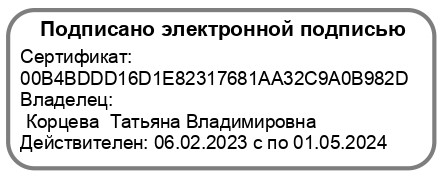 Т.В.Корцева«25» апреля 2023г.Полное название дополнительной общеразвивающей программыДополнительная общеобразовательная (общеразвивающая) программа «Умные пальчики» Дополнительная общеобразовательная (общеразвивающая) программа «Умные пальчики» Ф.И.О. педагогического работника, реализующего дополнительную общеразвивающую программуКотельник Надежда ИвановнаКотельник Надежда ИвановнаГод разработки дополнительной общеразвивающей программы20232023Где, когда и кем утверждена дополнительная общеразвивающая программаПрограмма рассмотрена на заседании педагогического совета МБДОУ от 25.04.2023 протокол №4, утверждена приказом заведующего от 25.04.2023Программа рассмотрена на заседании педагогического совета МБДОУ от 25.04.2023 протокол №4, утверждена приказом заведующего от 25.04.2023Информация о наличии рецензииНетНетЦель дополнительной общеразвивающей программыРазвитие и укрепление мелкой моторики рук у детей раннего возраста в играх, упражнениях и разных видах продуктивной деятельностиРазвитие и укрепление мелкой моторики рук у детей раннего возраста в играх, упражнениях и разных видах продуктивной деятельностиЗадачи дополнительной общеразвивающей программы Образовательные:- Формировать произвольные координированные движения пальцев рук, гибкость рук, ритмичность, развивать осязательное восприятие;- Учить запоминать небольшие стихотворные тексты, чётко проговаривать слова в соответствии с движениями пальцев рук.Развивающие: - Развивать мелкую моторику пальцев, кистей рук;- Совершенствовать движения рук;- Развивать познавательные психические процессы: произвольное внимание, логическое мышление, зрительное и слуховое восприятие, память;Воспитательные: - Воспитывать в детях аккуратность, усидчивость;- Воспитывать внимательность к выполнению заданий;- Воспитывать нравственные качества по отношению к окружающим (доброжелательность, чувство товарищество и т.д.);- Воспитывать и развивать художественный вкус. Образовательные:- Формировать произвольные координированные движения пальцев рук, гибкость рук, ритмичность, развивать осязательное восприятие;- Учить запоминать небольшие стихотворные тексты, чётко проговаривать слова в соответствии с движениями пальцев рук.Развивающие: - Развивать мелкую моторику пальцев, кистей рук;- Совершенствовать движения рук;- Развивать познавательные психические процессы: произвольное внимание, логическое мышление, зрительное и слуховое восприятие, память;Воспитательные: - Воспитывать в детях аккуратность, усидчивость;- Воспитывать внимательность к выполнению заданий;- Воспитывать нравственные качества по отношению к окружающим (доброжелательность, чувство товарищество и т.д.);- Воспитывать и развивать художественный вкус.Информация об уровне дополнительной общеразвивающей программыСтартовыйСтартовыйПланируемые результаты освоения дополнительной общеразвивающей программы- Скоординированность движения пальцев рук в соответствии с проговариванием текста до уровня, соответствующего данному возрасту;- Овладение разными видами ручной умелости;- Овладение приемами работы с разными инструментами;- Овладение нормами этики поведения.- Скоординированность движения пальцев рук в соответствии с проговариванием текста до уровня, соответствующего данному возрасту;- Овладение разными видами ручной умелости;- Овладение приемами работы с разными инструментами;- Овладение нормами этики поведения.Срок реализации дополнительной общеразвивающей программы1 год1 годКоличество часов в неделю/год, необходимых для реализации дополнительной общеразвивающей программы1/361/36Возраст обучающихся по дополнительной общеразвивающей программе2-3 года2-3 года№ п/пНаименование (разделов) и темКоличество часовКоличество часовКоличество часовФорма контроля№ п/пНаименование (разделов) и темВсегоТеорияПрактикаФорма контроля1.Знакомство с фасолью211входной, текущий2.Рисование пальчиками  312текущий3.Работа с лабиринтами312текущий4.Рисование на крупе211текущий5.Рисование ладошкой211текущий6.Заучивание потешек312текущий7.Чтение потешек312текущий8.Выкладывание узора фасолью312текущий9.Рисование ватными палочками 725текущий10Выкладывание узора пуговицами514текущий11.Поделки из бумаги и картона312текущий, итоговыйВсегоВсего361224№МесяцЧислоВремя проведенияФорма занятияКол-во часовТема занятияМесто проведенияФорма контроля1.СЕНТЯБРЬ4.0910.00-10.10Теори- ая Практ-кая1Разминка (самомассаж с массажными мячиками, упражнение с мятой бумагой). Заучивание текста пальчиковой гимнастики «Мы капусту рубим».Работа с крупой (перекладывание)Групповое помещениетекущий2СЕНТЯБРЬ11.0910.00-10.10Теори- ая Практ-кая1 Разминка (самомассаж с массажными мячиками, упражнение с мятой бумагой).Повторение текста пальчиковой гимнастики «Мы капусту рубим».Выкладывание бусин по контуруД/и «Собери картинку».Групповое помещениетекущий3СЕНТЯБРЬ18.0910.00-10.10Теори- ая Практ-кая1Разминка (самомассаж с шишками, упражнение с мятой бумагой).Пальчиковая гимнастика «Мы капусту рубим».Рисование на манной крупе «Дерево».Групповое помещениетекущий4СЕНТЯБРЬ25.0910.00-10.10.Теори- ая Практ-кая1Разминка (самомассаж с шишками, упражнение с мятой бумагой).Пальчиковая гимнастика «Мы капусту рубим». Работа с крупой (сортировка)Графические задания «Штриховка».Групповое помещениетекущий5ОКТЯБРЬ2.1010.00-10.10.Теори- ая Практ-кая1 Разминка (самомассаж с массажными мячиками). Заучивание текста пальчиковой гимнастики «Вышли пальчики гулять». Д/и с пуговицами, замками, липучками «Попробуй, застегни».Групповое помещениетекущий6ОКТЯБРЬ9.1010.00-10.10.Теори- ая Практ-кая1Разминка (самомассаж с массажными мячиками, упражнение с мятой бумагой).Повторение текста пальчиковой гимнастики «Вышли пальчики гулять». Работа с крупой (перекладывание).Групповое помещениетекущий7ОКТЯБРЬ16.1010.00-10.10.Теори- ая Практ-кая1Разминка (самомассаж с шишками, упражнение «Чудесный мешочек»). Пальчиковая гимнастика «Вышли пальчики гулять».Выкладывание бусин по контуру.Групповое помещениетекущий8ОКТЯБРЬ23.1010.00-10.10.Теори- ая Практ-кая1Разминка (самомассаж с шишками, упражнение с мятой бумагой). Пальчиковая гимнастика «Вышли пальчики гулять».Работа с крупой (сортировка)Д/и со счетными палочками «Выложи по схеме».Групповое помещениетекущий9ОКТЯБРЬ30.1010.00-10.10.Теори- ая Практ-кая1Разминка (самомассаж с крышками). Заучивание текста пальчиковой гимнастики «Вышли мыши».Выкладывание бусин по контуру с помощью пинцета.Групповое помещениетекущий10НОЯБРЬ6.1110.00-10.10.Теори- ая Практ-кая1 Разминка (самомассаж с массажными мячиками, упражнение с мятой бумагой).Повторение текста пальчиковой гимнастики «Вышли мыши».Работа с крупой (перекладывание с помощью пинцета).Д/и «Собери по схеме».Групповое помещениетекущий11НОЯБРЬ13.1110.00-10.10.Теори- ая Практ-кая1Разминка (самомассаж с крышками, упражнение). Пальчиковая гимнастика «Вышли мыши».Д/и с пуговицами «Подбери по цвету»Групповое помещениетекущий12НОЯБРЬ20.1110.00-10.10.Теори- ая Практ-кая1Разминка (самомассаж с массажными мячиками, упражнение с мятой бумагой).Пальчиковая гимнастика «Вышли мыши» Работа с крупой (сортировка с помощью пинцета).Групповое помещениетекущий13НОЯБРЬ27.1110.00-10.10.Теори- ая Практ-кая1Разминка (самомассаж с шишками, упражнение с мятой бумагой).Заучивание текста пальчиковой гимнастики «Туки, туки, туки, том» Работа с крупой (пересыпание).Групповое помещениетекущий14ДЕКАБРЬ4.1210.00-10.10.Теори- ая Практ-кая1Разминка (самомассаж с массажными мячиками, упражнение с мятой бумагой,)Повторение текста пальчиковой гимнастики «Туки, туки, туки, том».Выкладывание по контуру с помощью нитки.Групповое помещениетекущий15ДЕКАБРЬ11.1210.00-10.10.Теори- ая Практ-кая1«Разминка (самомассаж с крышками).Пальчиковая гимнастика «Туки, туки, туки , том»Выкладывание бусин по контуру с помощью пинцета.Групповое помещениетекущий16ДЕКАБРЬ18.1210.00-10.10.Теори- ая Практ-кая1Разминка (самомассаж с крышками, упражнение с мятой бумагой).Пальчиковая гимнастика «Туки, туки, туки, том»Рисование на песке «Елочка».Групповое помещениетекущий17ДЕКАБРЬ25.1210.00-10.10.Теори- ая Практ-кая1Разминка (самомассаж с массажными мячиками).Пальчиковая гимнастика (по желанию детей).Д/и со шнурками «Длинный и короткий».Групповое помещениетекущий18ЯНВАРЬ15.0110.00-10.10.Теори- ая Практ-кая1Разминка (самомассаж без предметов). Заучивание текста пальчиковой гимнастики «Две больших сосны».Выкладывание по контуру с помощью нитки.Д/и с прищепками «Чего не хватает?»Групповое помещениетекущий19ЯНВАРЬ22.0110.00-10.10.Теори- ая Практ-кая1Разминка (самомассаж без предметов). Повторение текста пальчиковой гимнастики «Две больших сосны».Работа с крупой (перекладывание)Д/и «Приключения шнурочков».Групповое помещениетекущий20ЯНВАРЬ29.0110.00-10.10.Теори- ая Практ-кая1Разминка (самомассаж с крышками, упражнение с мятой бумагой).Пальчиковая гимнастика «Две больших сосны».Работа с застежками, замками, липучками).Групповое помещениетекущий21ФЕВРАЛЬ5.0210.00-10.10.Теори- ая Практ-кая1Разминка (самомассаж с массажными мячиками, упражнение с мятой бумагой).Пальчиковая гимнастика «Две больших сосны».Работа с крупой «Найди игрушку в фасоли».Групповое помещениетекущий22ФЕВРАЛЬ12.0210.00-10.10.Теори- ая Практ-кая1Разминка (самомассаж с крышками, упражнение с мятой бумагой).Заучивание текста пальчиковой гимнастики «Котя, котенька,коток».Д/и «Собери картинку».Работа с крупой (сортировка).Групповое помещениетекущий23ФЕВРАЛЬ19.0210.00-10.10.Теори- ая Практ-кая1Разминка (самомассаж без предметов).Повторение текста  пальчиковой гимнастики «Котя, котенька,коток».Д/и с фаслью «Найди игрушку и назови».Групповое помещениетекущий24ФЕВРАЛЬ26.0210.00-10.10.Теори- ая Практ-кая1Разминка (самомассаж без предметов). Пальчиковая гимнастика «Котя, котенька,коток».Выкладывание по контуру с помощью ниток.Групповое помещениетекущий25МАРТ4.0310.00-10.10.Теори- ая Практ-кая1Разминка (самомассаж без предметов, упражнение с мятой бумагой). Пальчиковая гимнастика «Котя, котенька,коток».Работа с крупой (сортировка)Д/и со шнурками «Замоталки».Групповое помещениетекущий26МАРТ11.0310.00-10.10.Теори- ая Практ-кая1Разминка (самомассаж с шишками).Заучивание текста пальчиковой гимнастики «Водичка-Водичка». Упражнение «Чудесный мешочек».Выкладывание бусин по контуру с помощью пинцета.Групповое помещениетекущий27МАРТ18.0310.00-10.10Теори- ая Практ-кая1Разминка (пальчиковая гимнастика, самомассаж с крышками, упражнение с мятой бумагой) .Повторение текста пальчиковой гимнастики «Водичка-Водичка».  Работа с крупой (пересыпание). Обводка трафарета.Групповое помещениетекущий28МАРТ25.0310.00-10.10.Теори- ая Практ-кая1Разминка (самомассаж без предметов, упражнение с мятой бумагой).Пальчиковая гимнастика «Водичка-Водичка». Выкладывание по контуру с помощью нитки.Групповое помещениетекущий29АПРЕЛЬ1.0410.00-10.10.Теори- ая Практ-кая1Разминка (самомассаж с шишками).Пальчиковая гимнастика «Водичка-Водичка». Работа с крупой «Найди игрушку в фасоли».Групповое помещениетекущий30АПРЕЛЬ8.0410.00-10.10.Теори- ая Практ-кая1Разминка (пальчиковая гимнастика, самомассаж с крышками, упражнение с мятой бумагой) .Заучивание текста пальчиковой гимнастики «Белые гуси».Выкладывание бусин по контуру с помощью пинцета.Групповое помещениетекущий31АПРЕЛЬ15.0410.00-10.10.Теори- ая Практ-кая1Разминка (самомассаж с крышками).Повторение текста пальчиковой гимнастики «Белые гуси».Д/и «Собери по схеме».Групповое помещениетекущий32АПРЕЛЬ22.0410.00-10.10.Теори- ая Практ-кая1Разминка (самомассаж с шишками).Пальчиковая гимнастика «Белые гуси».Д/и со шнурками «Длинный и короткий».Групповое помещениетекущий33МАЙ6.0510.00-10.10.Теори- ая Практ-кая1Разминка (самомассаж без предметов, упражнение с мятой бумагой).Пальчиковая гимнастика «Белые гуси».Работа с крупой «Найди игрушку в фасоли».Групповое помещениетекущий34МАЙ13.0510.00-10.10.Теори- ая Практ-кая1Разминка (самомассаж с мячиками).Заучивание текста пальчиковой гимнастики «Солнышко-ведрышко».Д/упражнение «Собери фрукты по цвету» с использованием пинцетов.Групповое помещениетекущий35МАЙ20.0510.00-10.10.Теори- ая Практ-кая1Разминка (самомассаж с крышками).Пальчиковой гимнастики «Солнышко-ведрышко».Выкладывание по контуру с помощью ниток.Д/упражнение «Шнуровки, застежки».Групповое помещениетекущий36МАЙ27.0510.00-10.10.Теори- ая Практ-кая1Разминка (самомассаж без предметов, упражнение с мятой бумагой).Пальчиковая гимнастика «Солнышко-ведрышко».Выкладыванеи бусин по контуру.Групповое помещениетекущий